Study Guide		Standard 5, Objective 3	       Evolution and ClassificationBinomial Nomenclature: 																											Carl Linneaus: 																												K		 P		 C		 O		 F		 G		 S		Dichotomous: _____________________________________________________________________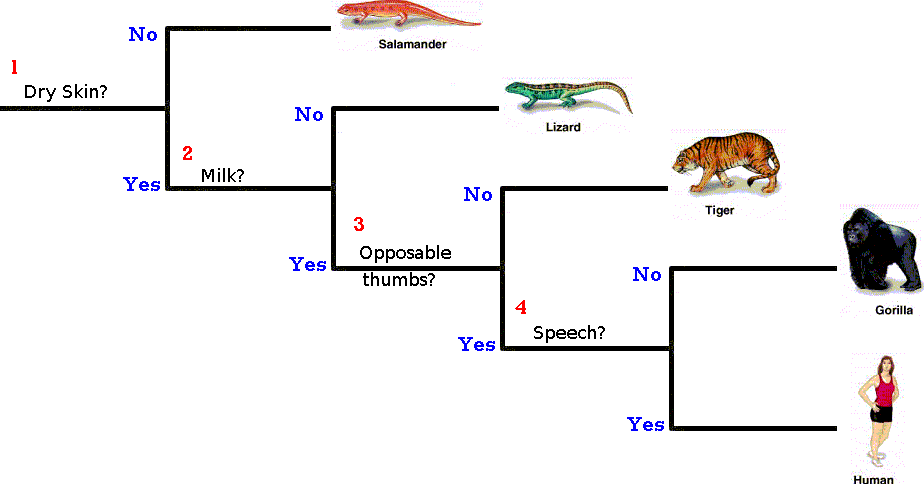 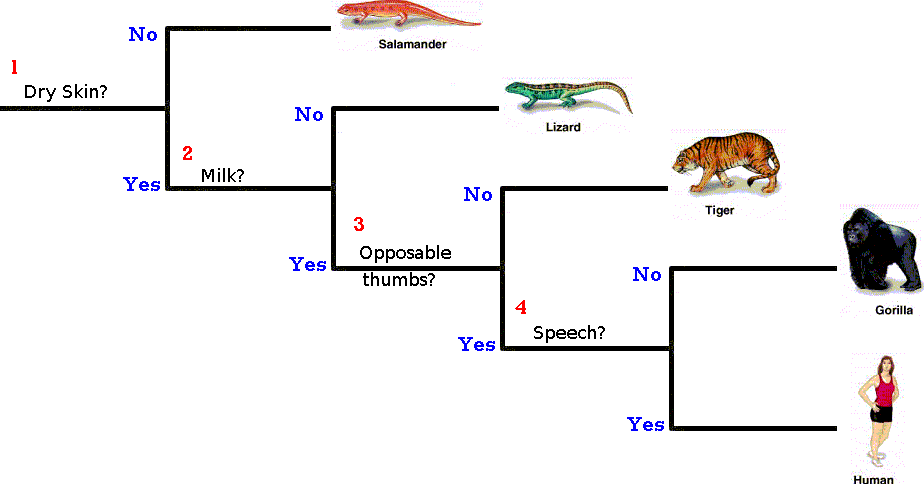 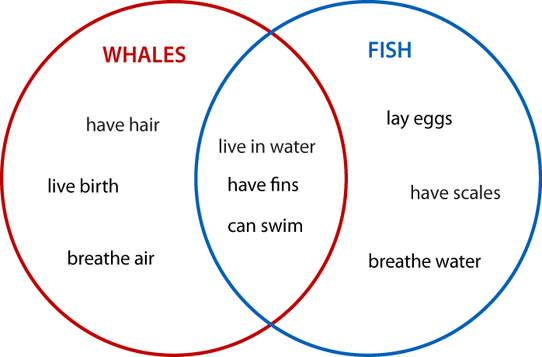 Venn Diagram: __________________________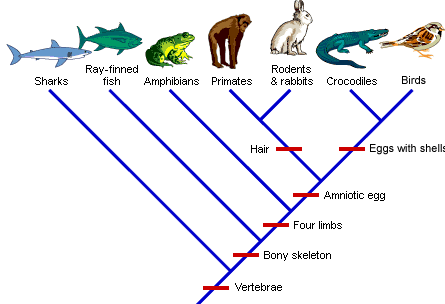 Cladogram: 																															Classifying Life – Computer Lab (pbs.org/wgbh/nova/nature/classifying-life.html)Animal Classification – Computer Lab (animaldiversity.ummz.umich.edu/site/accounts/information/Animalia.html)